                   How to setup dynamic WCFThis example shows how to setup a dynamic content filtering policy for HTTP traffic from LAN to all-nets.Add a new HTTP ALG and choose which categories would you want to blocked.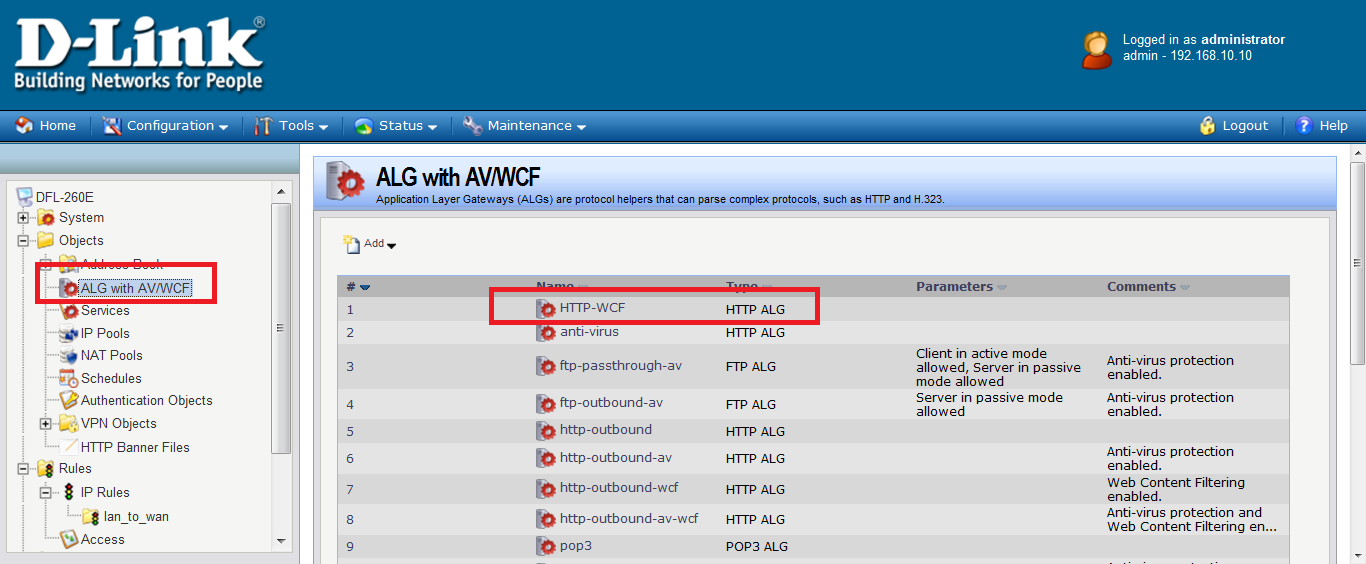 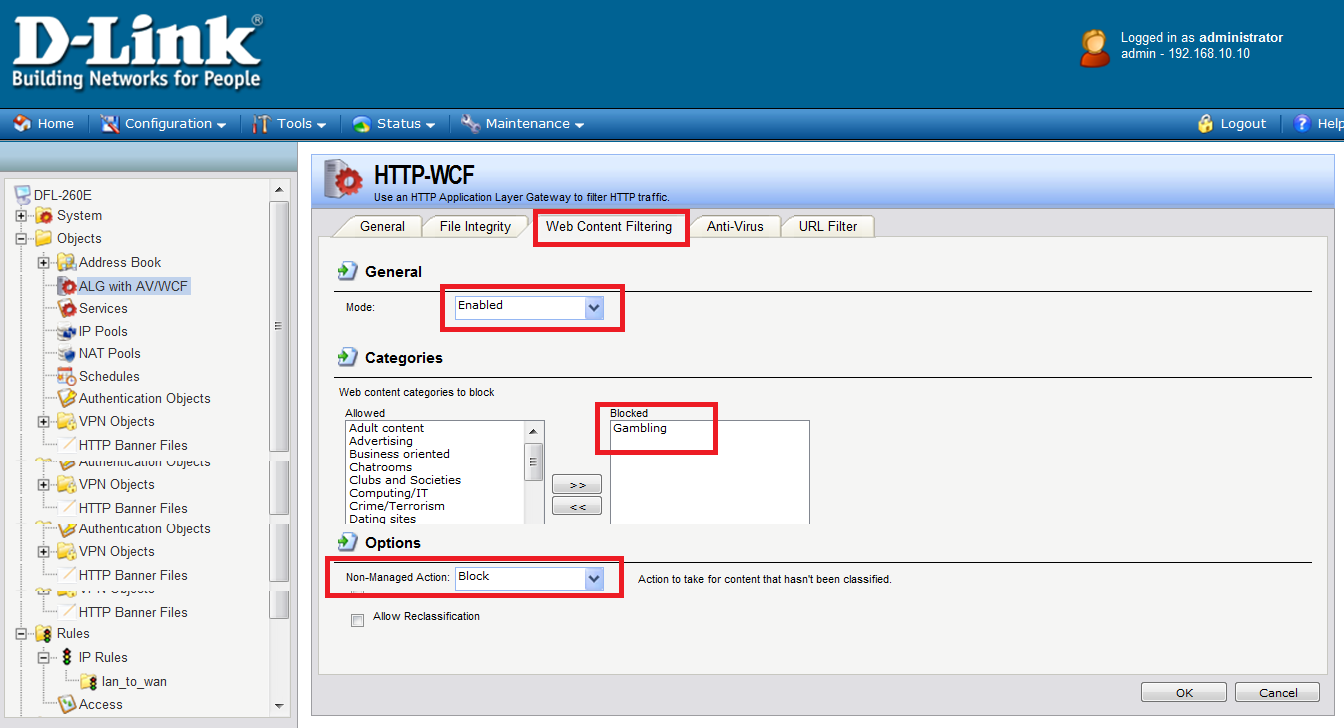 (2)Add a new TCP service.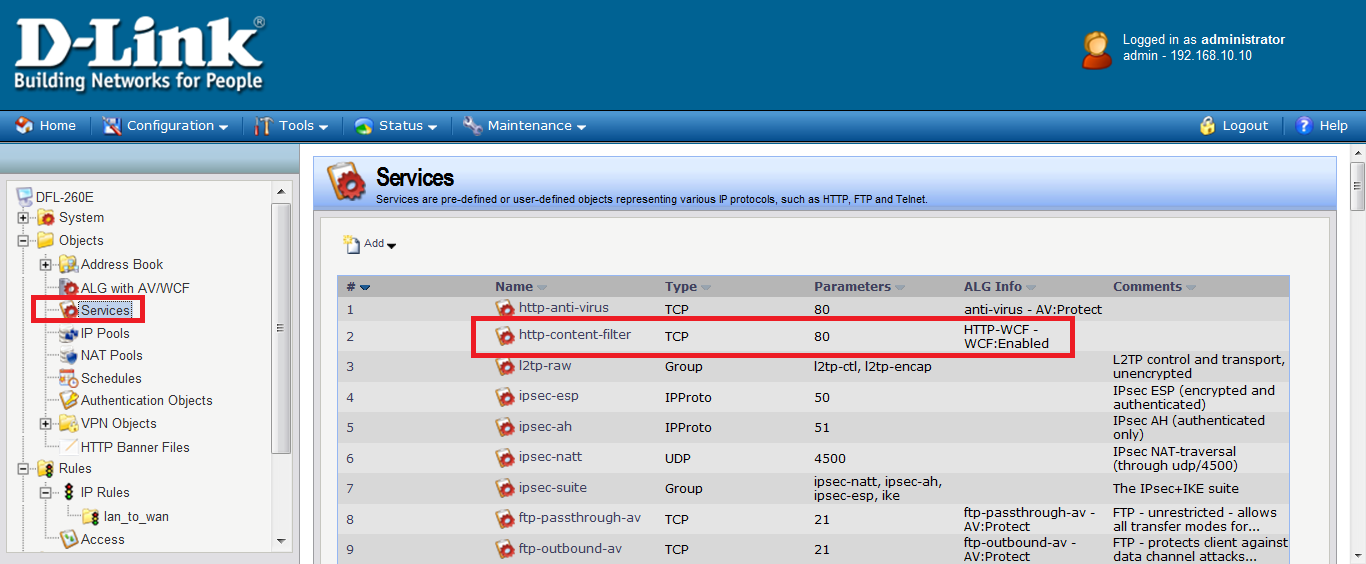 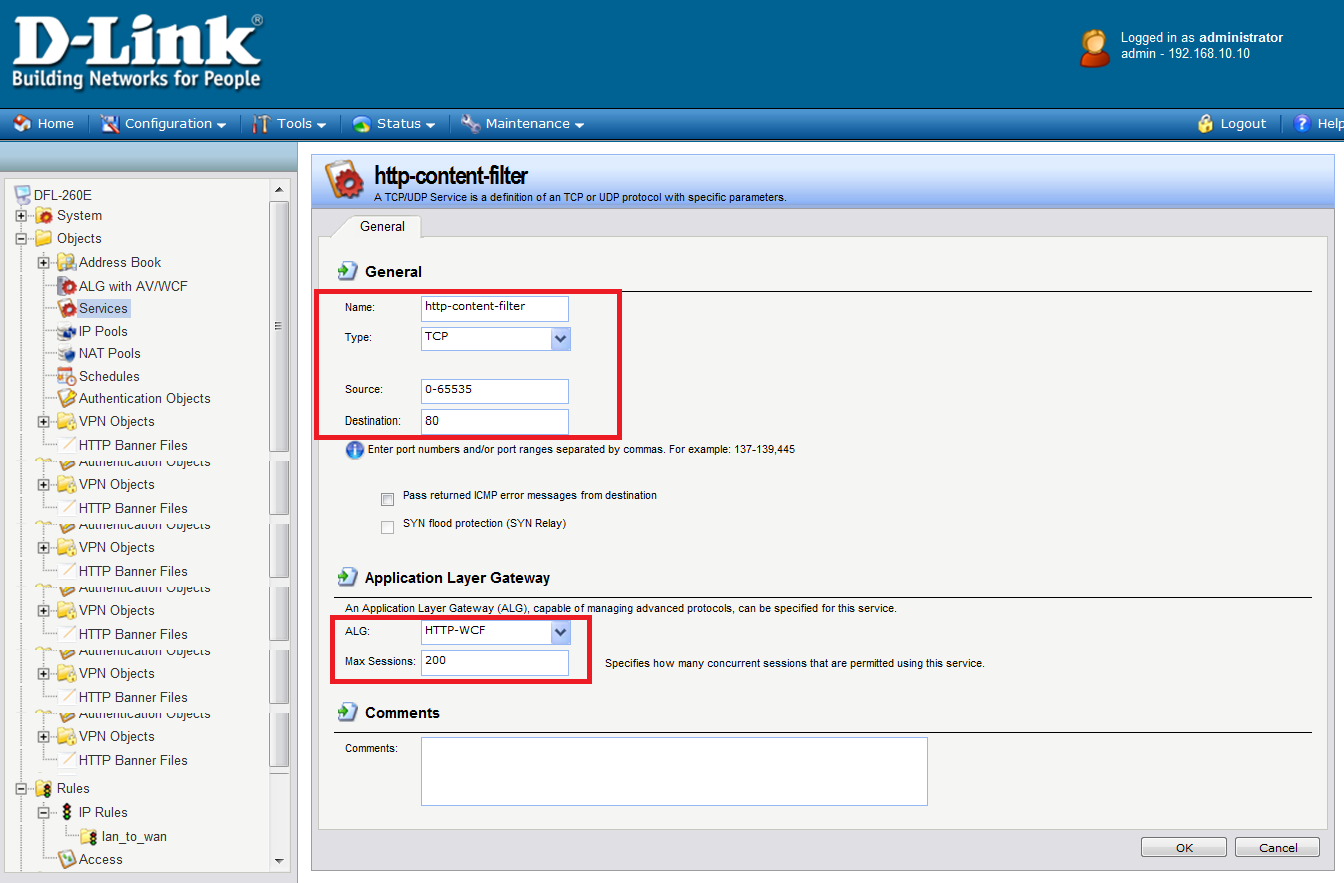 (3)Add a new IP rule.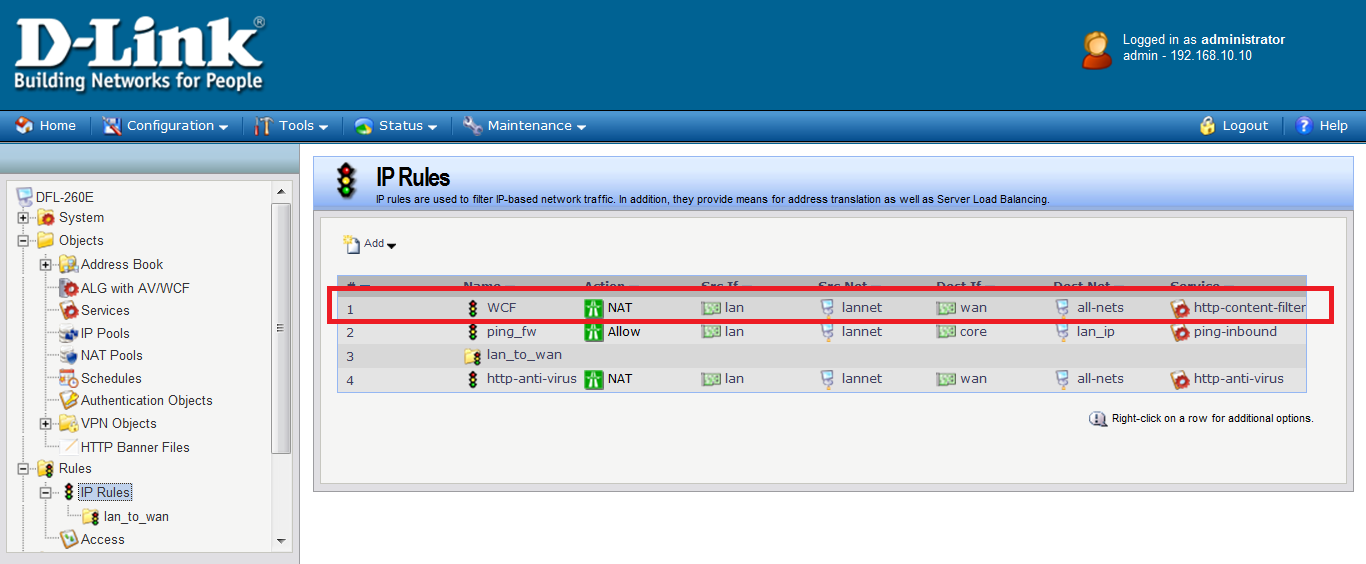 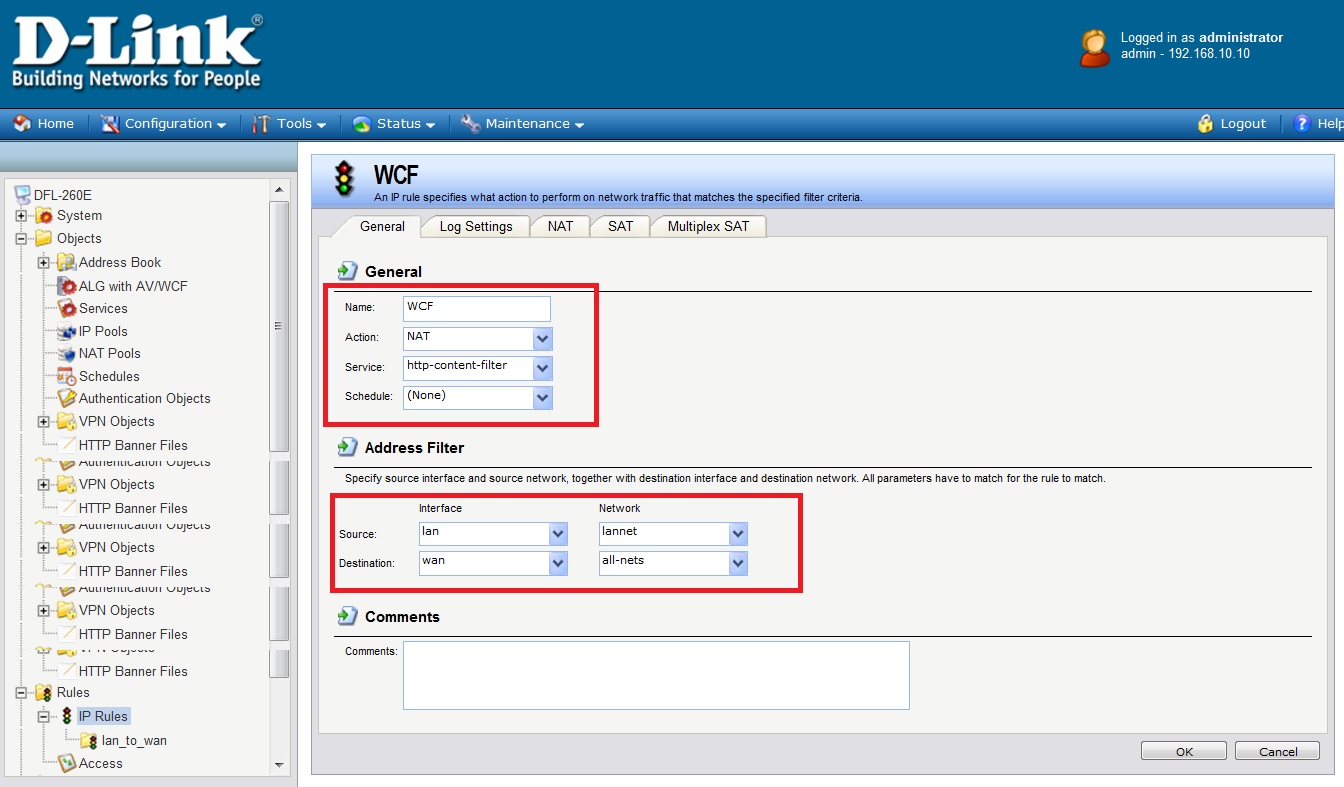 Dynamic content filtering is now activated for all web traffic from LAN to all-nets.